АКТ визуального осмотра земельного участкаДата осмотра     18 марта 2022 годаВремя осмотра   14-10 по адресу: с. Подгородняя Покровка, пер.Пологий, 7Лица, проводившие осмотр:Ахмерова Ольга Геннадьевна – главный специалист администрации МО Подгородне-Покровский сельсовет;Ломакин А.В. – главный специалист администрации МО Подгородне-Покровский сельсовет.На основании заявления Лысенко А.С. (№34 от 08.02.2022) собственника земельных участков по проекту решения о предоставлении разрешения на отклонение от предельных параметров разрешенного строительства на земельном участке с кадастровым номером 56:21:1801002:345 сотрудники выехали на место нахождения земельного участка. Осмотр проводился в дневное время, при естественном освещенииПри визуальном осмотре выявлено, что на земельном участке расположен объект недвижимости – жилой дом, забор имеет роллетные ворота, расположенные в месте планируемого строительства гаража.Акт составлен в 1 экземпляре для приобщения к делу по публичным слушаниям, назначенным на 29.03.2022 с 15-00.Прилагаются 3 фотографии на 1 листе.Подписи лиц, проводивших осмотр:Ахмерова О.Г.    __________________Ломакин А.В. ___________________Приложение к акту осмотра от 18.03.2022 – с. Подгородняя Покровка, пер.Пологий 7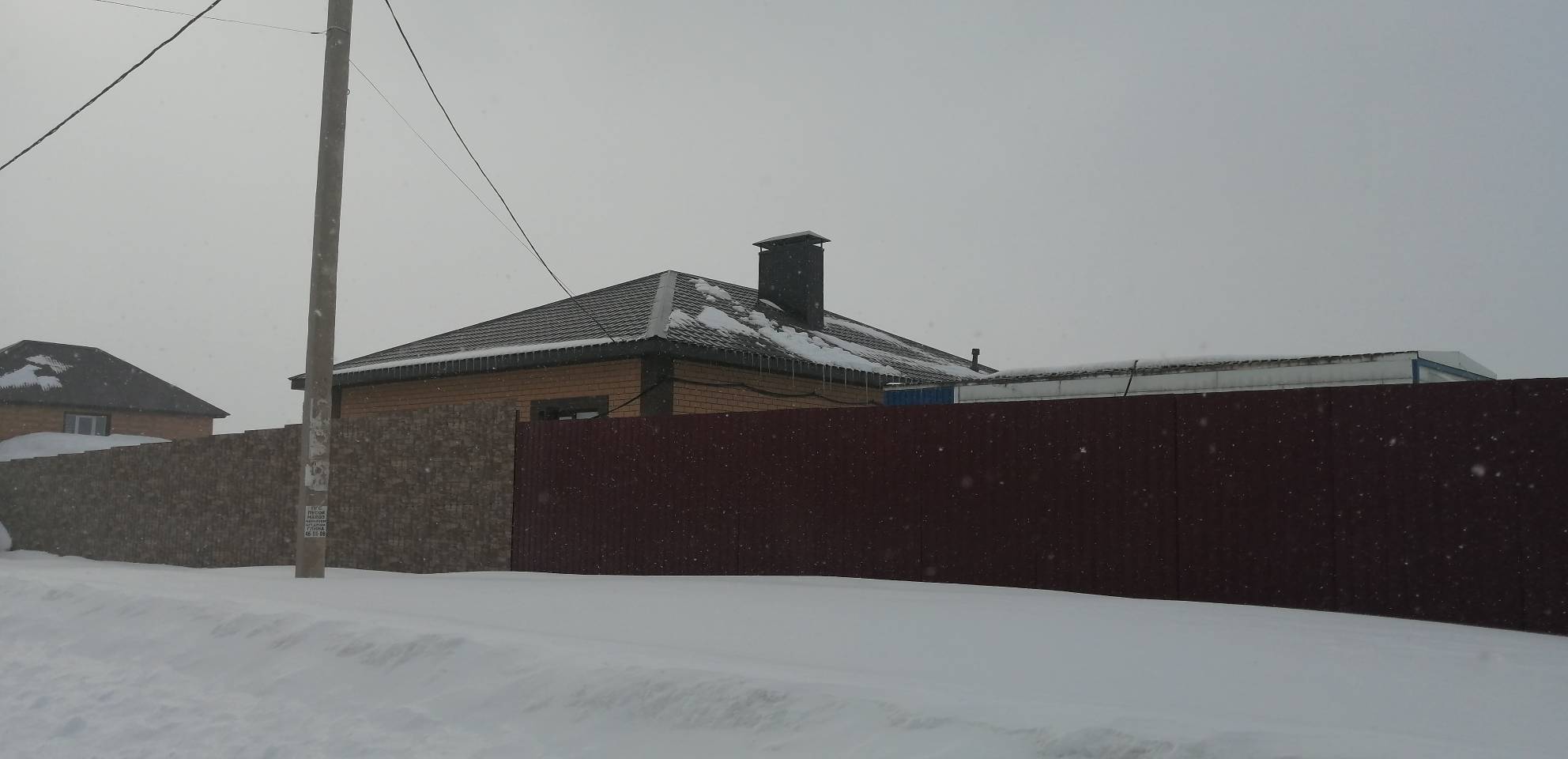 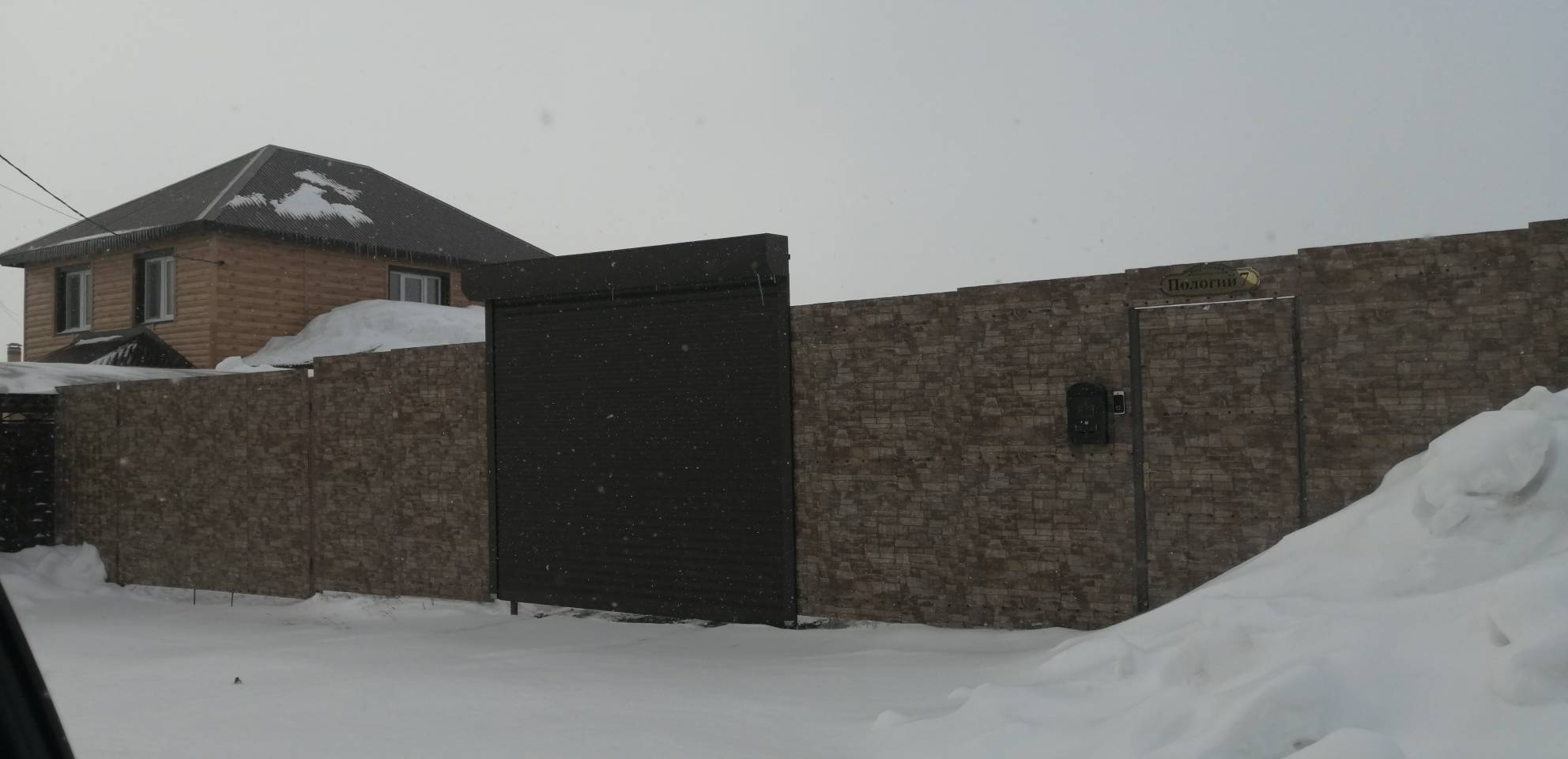 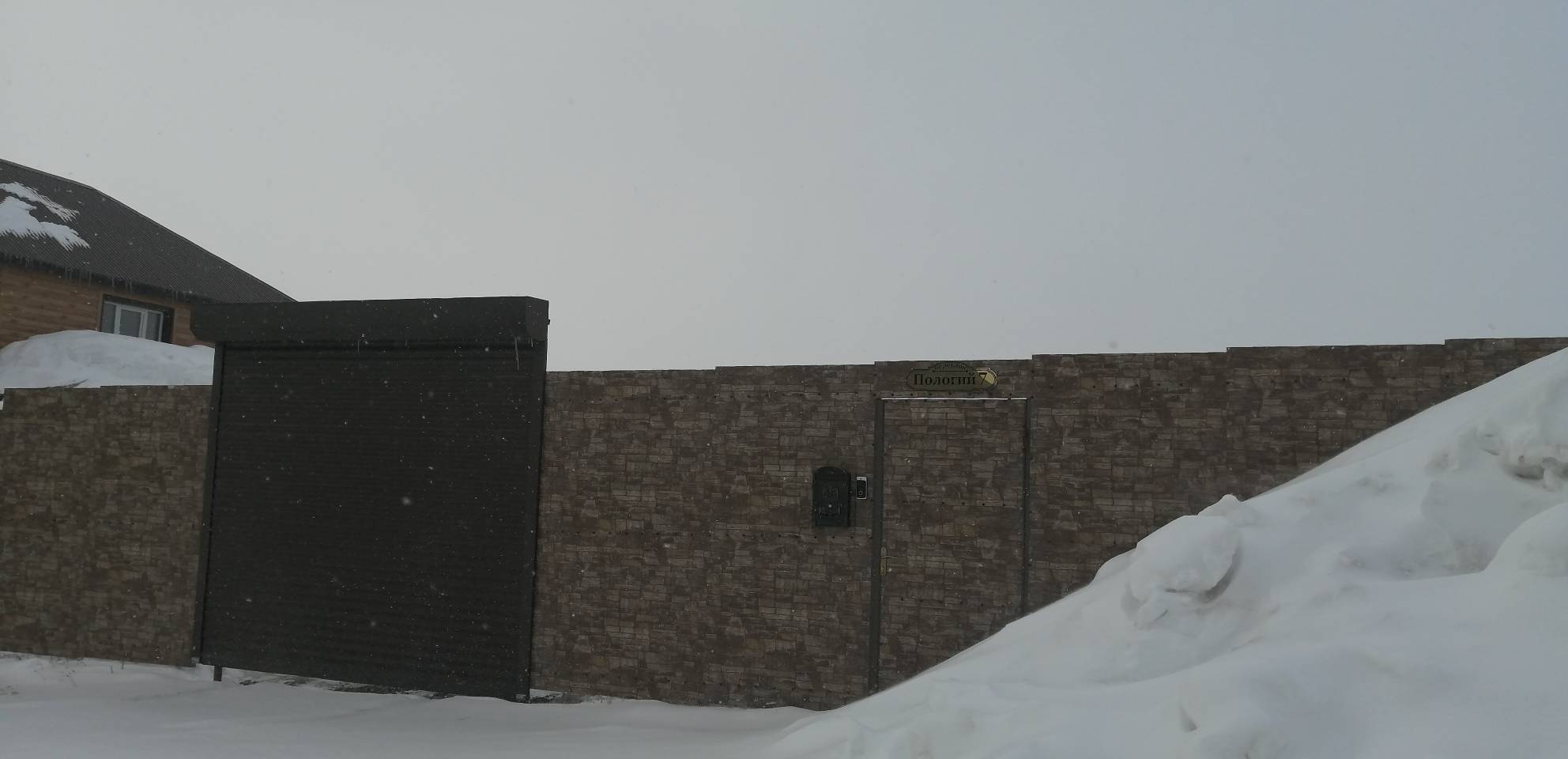 